                          Distance and Continuing Education Unit                                                                               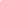 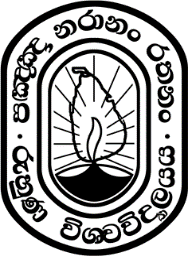                           University of RuhunaLectures Recording Form Name : …………………………………………………..  						Course Unit :  ………………………..Department : …………………………………………...                                       				Course Title :  ………………………..Program : ……………………………………………….   						 Medium : …………………………….Batch No :  ……………………………………………...							 Month : ……………………………….         	I hereby certify that I have conducted ...................... hours of lectures and Handouts provided in the Month (s) of .............................. 20......... as mentioned above..................................                                                                                                                          ...................................................                                   Date                                                                                                                                                   Signature of the LecturerDate & Time(Duration)Details of the lecture conductedOnline lecture or a physical lecture(Online lecture  = ZOOM conducting of lectures)ZOOM recording uploaded  for online lectures(compulsory)Handouts _ Compulsory Detail handouts uploaded / given for online / onsite lecturesFor three hour session- one handout with 4 or more pages compulsory ( number of pages need to be noted)Supplementary learning material provided – Yes/ No